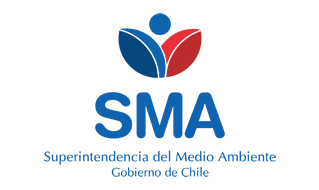 
INFORME DE FISCALIZACIÓN AMBIENTAL
Normas de Emisión
FRIOFORT S.A. 
DFZ-2021-1315-XIII-NE


Fecha creación: 13-05-2021

1. RESUMEN
El presente documento da cuenta del informe de examen de la información realizado por la Superintendencia del Medio Ambiente (SMA), al establecimiento industrial “FRIOFORT S.A.”, en el marco de la norma de emisión NE 90/2000 para el reporte del período correspondiente entre ENERO de 2020 y DICIEMBRE de 2020.Entre los principales hallazgos se encuentran:  - No reportar con la frecuencia por parámetro solicitada- Exceder Caudal- Parámetros superan la norma2. IDENTIFICACIÓN DEL PROYECTO, ACTIVIDAD O FUENTE FISCALIZADA
3. ANTECEDENTES DE LA ACTIVIDAD DE FISCALIZACIÓN
4. ACTIVIDADES DE FISCALIZACIÓN REALIZADAS Y RESULTADOS
	4.1. Identificación de la descarga
	4.2. Resumen de resultados de la información proporcionada
* En color los hallazgos detectados.
5. CONCLUSIONES
6. ANEXOS
RolNombreFirmaAprobadorPATRICIO WALKER HUYGHE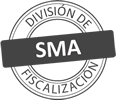 ElaboradorVERONICA ALEJANDRA GONZALEZ DELFINTitular de la actividad, proyecto o fuente fiscalizada:
FRIOFORT S A
Titular de la actividad, proyecto o fuente fiscalizada:
FRIOFORT S A
RUT o RUN:
96584740-5
RUT o RUN:
96584740-5
Identificación de la actividad, proyecto o fuente fiscalizada:
FRIOFORT S.A. 
Identificación de la actividad, proyecto o fuente fiscalizada:
FRIOFORT S.A. 
Identificación de la actividad, proyecto o fuente fiscalizada:
FRIOFORT S.A. 
Identificación de la actividad, proyecto o fuente fiscalizada:
FRIOFORT S.A. 
Dirección:
BUIN, REGIÓN METROPOLITANA
Región:
REGIÓN METROPOLITANA
Provincia:
MAIPO
Comuna:
BUIN
Motivo de la Actividad de Fiscalización:Actividad Programada de Seguimiento Ambiental de Normas de Emisión referentes a la descarga de Residuos Líquidos para el período comprendido entre ENERO de 2020 y DICIEMBRE de 2020Materia Específica Objeto de la Fiscalización:Analizar los resultados analíticos de la calidad de los Residuos Líquidos descargados por la actividad industrial individualizada anteriormente, según la siguiente Resolución de Monitoreo (RPM): 
- SISS N° 3126/2006Instrumentos de Gestión Ambiental que Regulan la Actividad Fiscalizada:La Norma de Emisión que regula la actividad es: 
- 90/2000 ESTABLECE NORMA DE EMISION PARA LA REGULACION DE CONTAMINANTES ASOCIADOS A LAS DESCARGAS DE RESIDUOS LIQUIDOS A AGUAS MARINAS Y CONTINENTALES SUPERFICIALESPunto DescargaNormaTabla cumplimientoMes control Tabla CompletaCuerpo receptorN° RPMFecha emisión RPMPUNTO 1 CANAL PAININONE 90/2000Tabla 1-CANAL PAININO312601-09-2006Período evaluadoN° de hechos constatadosN° de hechos constatadosN° de hechos constatadosN° de hechos constatadosN° de hechos constatadosN° de hechos constatadosN° de hechos constatadosN° de hechos constatadosN° de hechos constatadosN° de hechos constatadosPeríodo evaluado1-23456789Período evaluadoInforma AutoControlEfectúa DescargaReporta en plazoEntrega parámetros solicitadosEntrega con frecuencia solicitadaCaudal se encuentra bajo ResoluciónParámetros se encuentran bajo normaPresenta RemuestraEntrega Parámetro RemuestraInconsistenciaEne-2020SISISISINOSISINO APLICANO APLICANO APLICAFeb-2020SISINOSINOSISINO APLICANO APLICANO APLICAMar-2020SISISISINOSISINO APLICANO APLICANO APLICAAbr-2020SISISISINOSISINO APLICANO APLICANO APLICAMay-2020SISISISISISINOSISINO APLICAJun-2020SISISISISISINOSISINO APLICAJul-2020SISISISISINOSISISINO APLICAAgo-2020SISISISISINOSISISINO APLICASep-2020SISISISISISISINO APLICANO APLICANO APLICAOct-2020SISISISINOSISINO APLICANO APLICANO APLICANov-2020SISINOSINOSISINO APLICANO APLICANO APLICADic-2020SISINOSINONOSINO APLICANO APLICANO APLICAN° de Hecho ConstatadoExigencia AsociadaDescripción del Hallazgo4Reportar con la frecuencia por parámetro solicitadaEl titular no informa en su autocontrol la totalidad de las muestras solicitadas para los parámetros indicados en su programa de monitoreo, correspondiente al período: 
- PUNTO 1 CANAL PAININO en el período 01-2020
- PUNTO 1 CANAL PAININO en el período 02-2020
- PUNTO 1 CANAL PAININO en el período 03-2020
- PUNTO 1 CANAL PAININO en el período 04-2020
- PUNTO 1 CANAL PAININO en el período 10-2020
- PUNTO 1 CANAL PAININO en el período 11-2020
- PUNTO 1 CANAL PAININO en el período 12-20205Exceder CaudalSe verificó excedencia en el volumen de descarga límite indicado en el programa de monitoreo, correspondiente al período: 
- PUNTO 1 CANAL PAININO en el período 07-2020
- PUNTO 1 CANAL PAININO en el período 08-2020
- PUNTO 1 CANAL PAININO en el período 12-20206Parámetros bajo normaSe verifica la superación de los límites máximos normativos y el respectivo nivel de tolerancia establecido en la norma de emisión, correspondiente al período: 
- PUNTO 1 CANAL PAININO en el período 05-2020
- PUNTO 1 CANAL PAININO en el período 06-2020N° AnexoNombre AnexoNombre archivo1Anexo Informe de Fiscalización - Informes de EnsayoAnexo Informes de Ensayo FRIOFORT S.A..zip2Anexo Informe de Fiscalización - Comprobante de EnvíoAnexo Comprobante de Envío FRIOFORT S.A..zip3Anexo Informe de FiscalizaciónAnexo Datos Crudos FRIOFORT S.A..xlsx